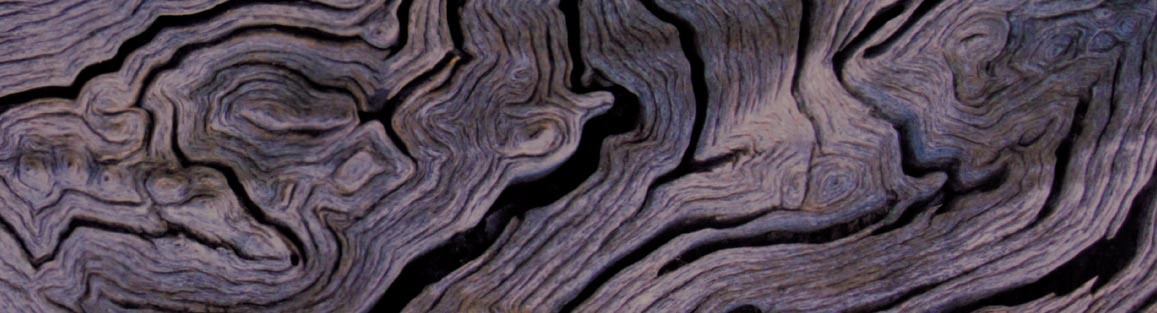 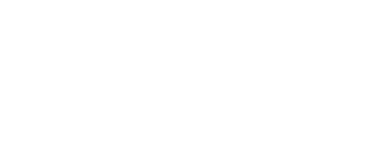 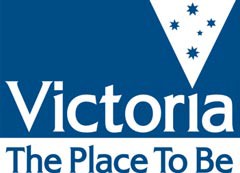 EVC/Bioregion Benchmark for Vegetation Quality AssessmentOtway Ranges bioregionEVC 3: Damp Sands Herb-rich WoodlandDescription:A low, grassy or bracken-dominated eucalypt forest or open woodland to 15 m tall with a large shrub layer and ground layer  rich in herbs, grasses, and orchids. Occurs mainly on flat or undulating areas on moderately fertile, relatively well-drained, deep sandy or loamy topsoils over heavier subsoils (duplex soils).Tree Canopy Cover:Ecological Vegetation Class bioregion benchmarkwww.dse.vic.gov.auEVC/Bioregion Benchmark for Vegetation Quality AssessmentOtway Ranges bioregionEVC 8: Wet HeathlandDescription:A low, generally treeless heathland although sometimes emergent eucalypts may be present. Occurs on lower slopes, flats or depressions, which are infertile and subjected to prolonged water logging. Understorey is often dominated by a range of sedges, grasses and shrubs.Recruitment:Episodic/Fire.  Desirable period between disturbances is 30 years.Organic Litter:20% coverWeediness:There are no consistent weeds in this EVC.Ecological Vegetation Class bioregion benchmarkwww.dse.vic.gov.au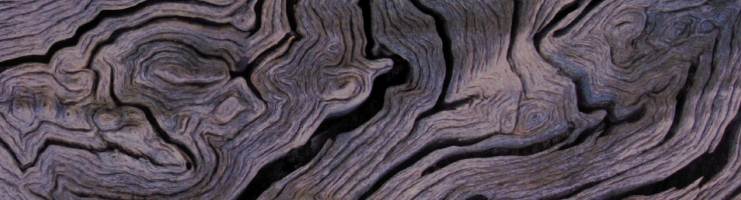 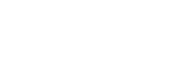 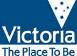 EVC/Bioregion Benchmark for Vegetation Quality AssessmentOtway Ranges bioregionEVC 10: Estuarine WetlandDescription:Grows on anaerobic peat-rich muds on the edges of estuarine waterbodies such as creeks, rivers and lagoons with intermediate salinity conditions. Vegetation is determined by fluctuating salinity, which varies in time from occasionally fresh to brackish or occasionally saline according to river flood and marine tide events. Dominated by graminoids and halophytic herbs and often fringed by a tall scrub layer of Woolly Tea-tree Leptospermum lanigerum at the landward edge.Recruitment:Episodic/Flood: desirable period of disturbance is every five yearsOrganic Litter:10% coverEcological Vegetation Class bioregion benchmarkwww.dse.vic.gov.auEVC/Bioregion Benchmark for Vegetation Quality AssessmentOtway Ranges bioregionEVC 16: Lowland ForestDescription:Open forest to 25 m tall characterised by the diversity of species and lifeforms in each stratum. Includes a variety of heathy understorey shrubs. It grows on a wide variety of geology and soils.Tree Canopy Cover:Ecological Vegetation Class bioregion benchmarkwww.dse.vic.gov.auEVC/Bioregion Benchmark for Vegetation Quality AssessmentOtway Ranges bioregionEVC 18: Riparian ForestDescription:A tall forest to 30 m tall along river banks and associated alluvial terraces with occasional occurrences in the heads of gullies leading into creeks and rivers. Soils are fertile alluvium, regularly inundated and permanently moist. Dominated by tall  eucalypts, but also has an open to sparse secondary tree layer of wattles and scattered dense patches of shrubs, ferns, grasses and herbs.Tree Canopy Cover:Ecological Vegetation Class bioregion benchmarkwww.dse.vic.gov.auEVC/Bioregion Benchmark for Vegetation Quality AssessmentOtway Ranges bioregionEVC 21: Shrubby Dry ForestDescription:Occurs on a range of geologies on exposed aspects such as ridge-lines and medium to steep upper slopes, often in high rainfall areas and on shallow infertile soils. The overstorey is a low, open forest to 25 m tall characterised by the diversity and  variability of the eucalypts. The understorey often lacks a secondary tree layer but contains a well-developed medium to low shrub layer. The ground layer is often very sparse with tussock-forming graminoids being the dominant life form.Tree Canopy Cover:Ecological Vegetation Class bioregion benchmarkwww.dse.vic.gov.auEVC/Bioregion Benchmark for Vegetation Quality AssessmentOtway Ranges bioregionEVC 22: Grassy Dry ForestDescription:Occurs on a variety of gradients and altitudes and on a range of geologies. The overstorey is dominated by a low to medium height forest of eucalypts to 20 m tall, sometimes resembling an open woodland. The understorey usually consists of a sparse shrub layer of medium height and a ground layer dominated by a high diversity of drought-tolerant grasses and herbs.Tree Canopy Cover:%cover	Character Species	Common Name30%	r	Eucalyptus globulus ssp. globulus	Southern  Blue-gumEcological Vegetation Class bioregion benchmarkwww.dse.vic.gov.auEVC/Bioregion Benchmark for Vegetation Quality AssessmentOtway Ranges bioregionEVC 23: Herb-rich Foothill ForestDescription:Occurs on relatively fertile, moderately well-drained soils on an extremely wide range of geological types and in areas of moderate to high rainfall. Occupies easterly and southerly aspects mainly on lower slopes and in gullies. A medium to tall open forest or woodland to 25 m tall with a small tree layer over a sparse to dense shrub layer. A high cover and diversity of herbs and grasses in the ground layer characterise this EVC.Tree Canopy Cover:Ecological Vegetation Class bioregion benchmarkwww.dse.vic.gov.auEVC/Bioregion Benchmark for Vegetation Quality AssessmentOtway Ranges bioregionEVC 30: Wet ForestDescription:Grows on fertile, well-drained loamy soils on a range of geologies and elevation levels. It is largely restricted to protected sites in gullies and on southern aspects of hills and mountains where rainfall is high and cloud cover at ground level is frequent. Characterised by a tall eucalypt overstorey to 30 m tall with scattered understorey trees over a tall broad-leaved shrubby understorey and a moist, shaded, fern-rich ground layer that is usually dominated by tree-ferns.Tree Canopy Cover:Ecological Vegetation Class bioregion benchmarkwww.dse.vic.gov.auEVC/Bioregion Benchmark for Vegetation Quality AssessmentOtway Ranges bioregionEVC 31: Cool Temperate RainforestDescription:Closed non-eucalypt forest to 25 m tall. Occurs in high rainfall areas protected from fire within Wet Forest. The understorey characterised by tree ferns and a rich epiphytic flora. The ground layer is dominated by a diversity of ground ferns.Tree Canopy Cover:Ecological Vegetation Class bioregion benchmarkwww.dse.vic.gov.auEVC/Bioregion Benchmark for Vegetation Quality AssessmentOtway Ranges bioregionEVC 45: Shrubby Foothill ForestDescription:Occurs on ridges and exposed aspects on moderately fertile soils and at a range of elevations. The overstorey is a medium eucalypt forest to 25 m tall over an understorey characterised by a distinctive middle stratum dominated by a diversity of narrow-leaved shrubs and a paucity of ferns, graminoids and herbs in the ground stratum.Tree Canopy Cover:Recruitment:Episodic/Fire.  Desirable period between disturbances is 30 years.Organic Litter:40 % coverLogs:20 m/0.1 ha.Weediness:There are no consistent weeds in this EVC.Ecological Vegetation Class bioregion benchmarkwww.dse.vic.gov.auEVC/Bioregion Benchmark for Vegetation Quality AssessmentOtway Ranges bioregionEVC 48: Heathy WoodlandDescription:Spans a variety of geologies but is generally associated with nutrient-poor soils including deep uniform sands (aeolian or outwash) and Tertiary sand/clay which has been altered to form quartzite gravel. Eucalypt-dominated low woodland to 10 m  tall lacking a secondary tree layer and generally supporting a diverse array of narrow or ericoid-leaved shrubs except where frequent fire has reduced this to a dense cover of bracken. Geophytes and annuals can be quite common but the ground cover is normally fairly sparse.Tree Canopy Cover:Ecological Vegetation Class bioregion benchmarkwww.dse.vic.gov.au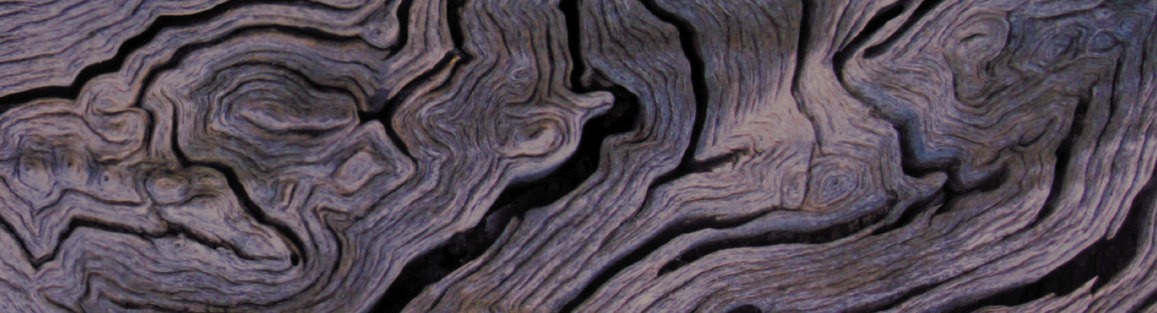 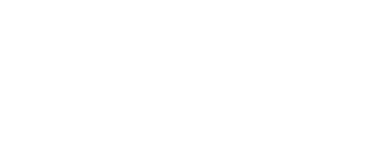 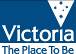 EVC/Bioregion Benchmark for Vegetation Quality AssessmentOtway Ranges bioregionEVC 53: Swamp ScrubDescription:Closed scrub to 8 m tall at low elevations on alluvial deposits along streams or on poorly drained sites with high nutrient and water availability. Soils vary from organic loams to fine silts and peats which are inundated during the wetter months of the year and is dominated by Woolly Tea-tree Leptospermun lanigerum which often form a dense impenetrable thicket, out- competing other species. Emergent trees (eg. Swamp Gum Eucalyptus ovata) may sometimes be present. Where light penetrates to ground level, a moss/lichen/liverwort herbaceous ground cover is often present.Canopy Cover:Ecological Vegetation Class bioregion benchmarkwww.dse.vic.gov.au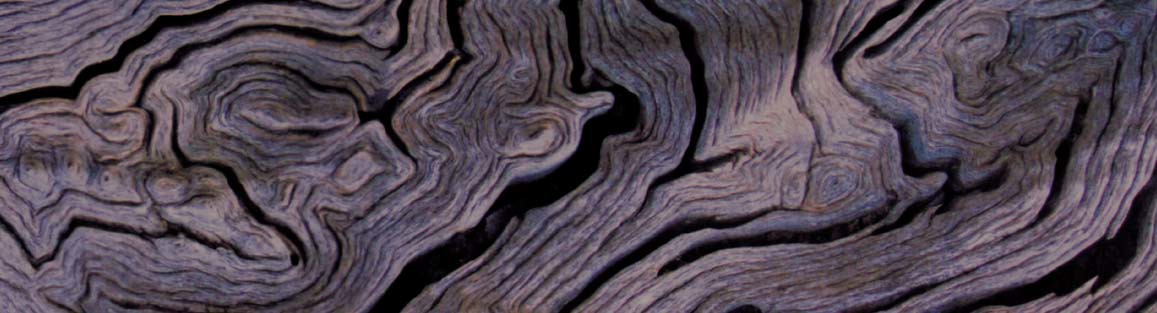 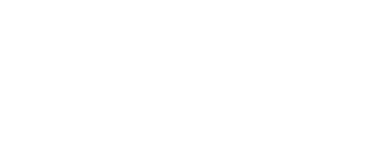 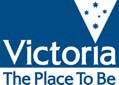 EVC/Bioregion Benchmark for Vegetation Quality AssessmentOtway Ranges bioregionEVC 83: Swampy Riparian WoodlandDescription:Woodland to 15 m tall generally occupying low energy streams of the foothills and plains. The lower strata are variously locally dominated by a range of large and medium shrub species on the stream levees in combination with large tussock grasses and sedges in the ground layer.Tree Canopy Cover:Ecological Vegetation Class bioregion benchmarkwww.dse.vic.gov.au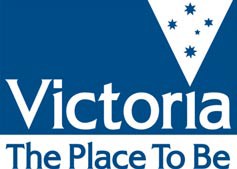 EVC/Bioregion Benchmark for Vegetation Quality AssessmentOtway Ranges bioregionEVC 128: Grassy ForestDescription:Low growing forest to 20 m tall with an understorey of small and medium shrubs and a rich diversity of herbs. Large shrubs and understorey trees may also be conspicuous. Often grows in areas transitional between drier box stringybark forests and taller herb-rich forests typical of more favourable environments.Tree Canopy Cover:Ecological Vegetation Class bioregion benchmarkwww.dse.vic.gov.auEVC/Bioregion Benchmark for Vegetation Quality AssessmentOtway Ranges bioregionEVC 161: Coastal Headland ScrubDescription:Wind-pruned scrub or shrubland to 2 m tall with emergent eucalypts on steep, rocky coastal headlands often associated with cliffs exposed to the stresses of extreme salt-laden winds and salt spray from the south-west. Occurs on shallow sands along rocky sections of the coast.Ecological Vegetation Class bioregion benchmarkwww.dse.vic.gov.auEVC/Bioregion Benchmark for Vegetation Quality AssessmentOtway Ranges bioregionEVC 163: Coastal Tussock GrasslandDescription:A tussock grassland that may contain emergent shrubs. Occurs on exposed coastal cliffs and bluffs. Soils are saline and the strong salt-laden winds preclude tree growth.Recruitment:ContinuousOrganic Litter:20% CoverEcological Vegetation Class bioregion benchmarkwww.dse.vic.gov.auEVC/Bioregion Benchmark for Vegetation Quality AssessmentOtway Ranges bioregionEVC 165: Damp Heath ScrubDescription:Scrub or shrubland to 5 m tall on flat to gently sloping terrain subject to seasonal waterlogging. Dominated by a dense shrub layer and numerous graminoids on generally sandy soils.Recruitment:Episodic/Fire.  Desirable period between disturbances is 20 years.Organic Litter:40 % coverEcological Vegetation Class bioregion benchmarkwww.dse.vic.gov.au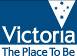 EVC/Bioregion Benchmark for Vegetation Quality AssessmentOtway Ranges bioregionEVC 175: Grassy WoodlandDescription:A variable open eucalypt woodland to 15 m tall or occasionally Sheoak woodland to 10 m tall over a diverse ground layer of grasses and herbs.  The shrub component is usually sparse.  It occurs on sites with moderate fertility on gentle slopes or undulating hills on a range of geologies.Tree Canopy Cover:Ecological Vegetation Class bioregion benchmarkwww.dse.vic.gov.auEVC/Bioregion Benchmark for Vegetation Quality AssessmentOtway Ranges bioregionEVC 198: Sedgy Riparian WoodlandDescription:Eucalypt forest or woodland to 15 m tall with sedge-dominated understorey. Occurs on flats along low gradient creeks and drainage lines subject to seasonal inundation and waterlogging in moderately fertile habitats.Tree Canopy Cover:Ecological Vegetation Class bioregion benchmarkwww.dse.vic.gov.auEVC/Bioregion Benchmark for Vegetation Quality AssessmentOtway Ranges bioregionEVC 201: Shrubby Wet ForestDescription:Tall eucalypt forest to 30 m tall with scattered understorey trees over a tall broad-leaved shrubby understorey and a moist, shaded, fern-rich ground layer that is usually dominated by tree-ferns. Herbs may also be abundant where light penetrates the ground layer. Largely restricted to western and northern aspects and ridgelines in areas of higher rainfall in the Otway Ranges.Tree Canopy Cover:Ecological Vegetation Class bioregion benchmarkwww.dse.vic.gov.auEVC/Bioregion Benchmark for Vegetation Quality AssessmentOtway Ranges bioregionEVC 233: Wet Sands ThicketDescription:Dense, impenetrable heathy scrub to 5 m tall with occasional emergent eucalypts. Occurs on Tertiary outwash geology on deep sandy grey loams to sands.Recruitment:Episodic/Fire.  Desirable period between disturbances is 30 years.Organic Litter:40 % coverWeediness:There are no consistent weeds in this EVC.Ecological Vegetation Class bioregion benchmarkwww.dse.vic.gov.au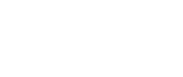 EVC/Bioregion Benchmark for Vegetation Quality AssessmentOtway Ranges bioregionEVC 863: Floodplain ReedbedDescription:A closed to open grassland to 2–3 m tall, dominated by Common Reed. Small aquatic and semi-aquatic species occur amongst the reeds. It occurs on swamps on river plains, especially the lower reaches of the floodplain. Soils are Quaternary stream alluvium with floodplain and low level terrace deposits consisting of silt, clay and peat. Swamp Paperbark frequently fringes the margins of these reed beds.Recruitment:Episodic/Flood. Desirable period between disturbances is 5 years.Organic Litter:10% coverEcological Vegetation Class bioregion benchmarkwww.dse.vic.gov.auEVC/Bioregion Benchmark for Vegetation Quality AssessmentOtway Ranges bioregionEVC 894: Scoria Cone WoodlandDescription:Eucalypt woodland to 15 m tall or non-eucalypt woodland to 10 m tall over a grassy to bracken-dominated understorey with a range of herbs. Occurs on the slopes of freely-draining scoria cones and spatter areas of more coarse boulder-forming flow sources. Soils are fertile but often skeletal.Tree Canopy Cover:Ecological Vegetation Class bioregion benchmarkwww.dse.vic.gov.auLarge trees:SpeciesEucalyptus spp.DBH(cm)70 cm#/ha15 / ha%coverCharacter SpeciesCommon Name20%Eucalyptus obliquaEucalyptus globulus Eucalyptus ovataMessmate StringybarkSouthern Blue-gum Swamp GumUnderstorey: Life form#Spp%CoverLF codeImmature Canopy Tree5%ITUnderstorey Tree or Large Shrub15%TMedium Shrub930%MSProstrate Shrub11%PSLarge Herb35%LHMedium Herb615%MHSmall or Prostrate Herb25%SHLarge Tufted Graminoid25%LTGLarge Non-tufted Graminoid15%LNGMedium to Small Tufted Graminoid415%MTGMedium to Tiny Non-tufted Graminoid11%MNGGround Fern25%GFScrambler or Climber15%SCBryophytes/Lichensna10%BLLife Forms: Life form#Spp%CoverLF codeMedium Shrub555%MSSmall Shrub35%SSLarge Herb11%LHMedium Herb220%MHLarge Tufted Graminoid210%LTGMedium to Small Tufted Graminoid110%MTGMedium to Tiny Non-tufted Graminoid220%MNGGround Fern210%GFScrambler or Climber11%SCBryophytes/Lichensna20%BLLF CodeMSSpecies typical of at least part of EVC rangeLeptospermum continentaleCommon NamePrickly Tea-treeMSMelaleuca squarrosaScented PaperbarkMSSprengelia incarnataPink Swamp-heathMSEpacris impressaCommon HeathSSEpacris lanuginosaWoolly-style HeathSSBauera rubioidesWiry BaueraSSTetratheca ciliataPink-bellsMHSelaginella uliginosaSwamp SelaginellaMHGonocarpus tetragynusCommon RaspwortLTGXanthorrhoea australisAustral Grass-treeLTGGahnia sieberianaRed-fruit Saw-sedgeMNGEmpodisma minusSpreading Rope-rushGFLindsaea linearisScrew FernSCCassytha glabellaSlender Dodder-laurelLife Forms: Life form#Spp%CoverLF codeMedium Shrub110%MSLarge Herb310%LHMedium Herb410%MHSmall or Prostrate Herb415%SHLarge Tufted Graminoid110%LNGLarge Non-tufted Graminoid125%LNGMedium to Small Tufted Graminoid210%MTGMedium to Tiny Non-tufted Graminoid11%MNGScrambler or Climber15%SCTotal understorey projective foliage cover90%LF CodeMSSpecies typical of at least part of EVC rangeLeptospermum  lanigerumCommon NameWoolly Tea-treeMSMelaleuca squarrosaScented PaperbarkLHPersicaria decipiensSlender KnotweedMHSamolus repensCreeping BrookweedMHLobelia ancepsAngled LobeliaSHSelliera radicansShiny Swamp-matSHCrassula helmsiiSwamp CrassulaSHMimulus repensCreeping Monkey-flowerSHLeptinella reptans s.l.Creeping CotulaLTGPoa labillardiereiCommon Tussock-grassLNGPhragmites australisCommon ReedMNGTriglochin striatumStreaked ArrowgrassSCCalystegia sepiumLarge BindweedWeediness: LF CodeTypical Weed SpeciesCommon NameInvasiveImpactLHLH LH MH MH MH MH MTG MNGAster subulatusPlantago lanceolata Rumex crispus Ranunculus repens Lotus uliginosus Cotula coronopifolia Atriplex prostrata Agrostis stolonifera Polypogon viridisAster-weedRibwort Curled DockCreeping Buttercup Greater Bird's-foot Trefoil Water ButtonsHastate Orache Creeping Bent Water Benthighhigh high high high high high high highlowlow low high low high high high highLarge trees:SpeciesEucalyptus spp.DBH(cm)70 cm#/ha20 / ha%coverCharacter SpeciesCommon Name20%Eucalyptus baxteri s.l.Eucalyptus obliquaBrown StringybarkMessmate StringybarkUnderstorey: Life form#Spp%CoverLF codeImmature Canopy Tree5%ITUnderstorey Tree or Large Shrub110%TMedium Shrub845%MSSmall Shrub35%SSProstrate Shrub11%PSMedium Herb35%MHLarge Tufted Graminoid25%LTGLarge Non-tufted Graminoid115%LNGMedium to Small Tufted Graminoid11%MTGMedium to Tiny Non-tufted Graminoid15%MNGGround Fern210%GFScrambler or Climber11%SCBryophytes/Lichensna10%BLLF CodeTSpecies typical of at least part of EVC rangeNotelaea ligustrinaCommon NamePrivet Mock-oliveMSLeptospermum continentalePrickly Tea-treeMSEpacris impressaCommon HeathMSGoodenia ovataHop GoodeniaMSPultenaea daphnoidesLarge-leaf Bush-peaSSAmperea xiphoclada var. xiphocladaBroom SpurgeSSBauera rubioidesWiry BaueraSSTetratheca ciliataPink-bellsSSOlearia erubescensMoth Daisy-bushMHViola hederacea sensu Willis (1972)Ivy-leaf VioletMHGonocarpus tetragynusCommon RaspwortMHDrosera peltata ssp. peltataPale SundewLTGGahnia sieberianaRed-fruit Saw-sedgeLTGXanthorrhoea australisAustral Grass-treeLTGLomandra longifoliaSpiny-headed Mat-rushLTGLepidosperma elatiusTall Sword-sedgeLNGTetrarrhena junceaForest Wire-grassMNGEmpodisma minusSpreading Rope-rushGFPteridium esculentumAustral BrackenGFLindsaea linearisScrew FernSCCassytha pubescens s.s.Downy Dodder-laurelSCBillardiera scandensCommon Apple-berryLarge trees:SpeciesEucalyptus spp.DBH(cm)80 cm#/ha20 / ha%coverCharacter SpeciesCommon Name40%Eucalyptus viminalisManna GumUnderstorey: Life formImmature Canopy Tree#Spp%Cover5%LF codeITUnderstorey Tree or Large Shrub430%TMedium Shrub420%MSLarge Herb25%LHMedium Herb35%MHLarge Tufted Graminoid25%LTGLarge Non-tufted Graminoid15%LNGGround Fern425%GFTree Fern210%TRFEpiphyte35%EPScrambler or Climber21%SCBryophytes/Lichensna20%BLLF CodeTSpecies typical of at least part of EVC rangeOlearia argophyllaCommon NameMusk Daisy-bushTAcacia melanoxylonBlackwoodTPomaderris asperaHazel PomaderrisMSCoprosma quadrifidaPrickly Currant-bushMSHedycarya angustifoliaAustral MulberryMSPimelea axifloraBootlace BushLHUrtica incisaScrub NettleMHAustralina pusilla ssp. muelleriShade NettleMHSambucus gaudichaudianaWhite ElderberryMHStellaria flaccidaForest StarwortLTGCarex appressaTall SedgeLTGLepidosperma elatiusTall Sword-sedgeLNGTetrarrhena junceaForest Wire-grassGFPolystichum proliferumMother Shield-fernGFAsplenium bulbiferum ssp. gracillimumMother SpleenwortGFHistiopteris incisaBat's Wing FernGFGrammitis billardiereiCommon Finger-fernTRFDicksonia antarcticaSoft Tree-fernTRFCyathea australisRough Tree-fernEPMicrosorum pustulatum ssp. pustulatumKangaroo FernEPRumohra adiantiformisLeathery Shield-fernEPHymenophyllum cupressiformeCommon Filmy FernSCClematis aristataMountain ClematisLarge trees:SpeciesEucalyptus spp.DBH(cm)60 cm#/ha20 / ha%coverCharacter SpeciesCommon Name30%Eucalyptus obliquaEucalyptus globulus Eucalyptus aromaphloiaMessmate StringybarkSouthern Blue-gum ScentbarkUnderstorey: Life formImmature Canopy Tree#Spp%Cover5%LF codeITMedium Shrub740%MSSmall Shrub25%SSMedium Herb510%MHSmall or Prostrate Herb25%SHLarge Tufted Graminoid15%LTGLarge Non-tufted Graminoid210%LNGMedium to Small Tufted Graminoid515%MTGMedium to Tiny Non-tufted Graminoid11%MNGBryophytes/Lichensna10%BLTotal understorey projective foliage cover80%LF CodeMSSpecies typical of at least part of EVC rangePultenaea daphnoidesCommon NameLarge-leaf Bush-peaMSEpacris impressaCommon HeathMSAcacia mucronata ssp. longifoliaNarrow-leaf WattleMSAcacia verticillataPrickly MosesSSkOlearia speciosaNetted Daisy-bushSSPimelea humilisCommon Rice-flowerPSAcrotriche serrulataHoney-potsMHGonocarpus tetragynusCommon RaspwortMHViola hederacea sensu Willis (1972)Ivy-leaf VioletMHDrosera peltata ssp. auriculataTall SundewMHHelichrysum scorpioidesButton EverlastingSHGoodenia lanataTrailing GoodeniaLTGLomandra longifoliaSpiny-headed Mat-rushLNGTetrarrhena junceaForest Wire-grassLNGGahnia radulaThatch Saw-sedgeMTGJoycea pallidaSilvertop Wallaby-grassMTGPoa sieberianaGrey Tussock-grassMTGLomandra filiformisWattle Mat-rushMTGLomandra multiflora ssp. multifloraMany-flowered Mat-rushMNGTetrarrhena distichophyllaHairy Rice-grassLarge trees:SpeciesEucalyptus spp.DBH(cm)60 cm#/ha20 / haUnderstorey: Life form#Spp%CoverLF codeImmature Canopy Tree5%ITUnderstorey Tree or Large Shrub15%TMedium Shrub55%MSProstrate Shrub25%PSLarge Herb25%LHMedium Herb45%MHLarge Tufted Graminoid210%LTGMedium to Small Tufted Graminoid930%MTGMedium to Tiny Non-tufted Graminoid15%MNGScrambler or Climber11%SCBryophytes/Lichensna10%BLSoil Crustna10%S/CTotal understorey projective foliage cover80%LF CodeTSpecies typical of at least part of EVC rangeAcacia mearnsiiCommon NameBlack WattleMSAcacia verticillataPrickly MosesMSCoprosma quadrifidaPrickly Currant-bushMSIndigofera australisAustral IndigoPSBossiaea prostrataCreeping BossiaeaPSAstroloma humifusumCranberry HeathLHSenecio glomeratusAnnual FireweedLHWahlenbergia gracilis s.l.Sprawling BluebellMHAcaena ovinaAustralian Sheep's BurrMHHypericum gramineumSmall St John's WortMHPlantago variaVariable PlantainMHGonocarpus tetragynusCommon RaspwortLTGAustrostipa rudisVeined Spear-grassLTGDeyeuxia quadrisetaReed Bent-grassMTGAustrodanthonia pilosaVelvet Wallaby-grassMTGLomandra filiformisWattle Mat-rushMTGDianella revoluta s.s.Black-anther Flax-lilyMNGMicrolaena stipoides var. stipoidesWeeping GrassSCBillardiera scandensCommon Apple-berryLarge trees:SpeciesEucalyptus spp.DBH(cm)70 cm#/ha20 / ha%coverCharacter SpeciesCommon Name40%Eucalyptus obliquaEucalyptus cypellocarpa Eucalyptus globulusEucalyptus radiata s.l.Messmate StringybarkMountain Grey-gum Southern Blue-gumNarrow-leaf PeppermintUnderstorey: Life form#Spp%CoverLF codeImmature Canopy Tree5%ITUnderstorey Tree or Large Shrub15%TMedium Shrub730%MSLarge Herb35%LHMedium Herb720%MHSmall or Prostrate Herb25%SHLarge Tufted Graminoid110%LTGLarge Non-tufted Graminoid15%LNGMedium to Small Tufted Graminoid210%MTGMedium to Tiny Non-tufted Graminoid25%MNGGround Fern210%GFScrambler or Climber11%SCBryophytes/Lichensna20%BLLF CodeTSpecies typical of at least part of EVC rangeAcacia melanoxylonCommon NameBlackwoodMSOzothamnus ferrugineusTree EverlastingMSAcacia verticillataPrickly MosesMSOlearia lirataSnowy Daisy-bushMSGoodenia ovataHop GoodeniaSSkOlearia speciosaNetted Daisy-bushLHWahlenbergia gracilis s.l.Sprawling BluebellLHSenecio pinnatifoliusVariable GroundselMHViola hederacea sensu Willis (1972)Ivy-leaf VioletMHGeranium solanderi s.l.Austral CranesbillMHStellaria pungensPrickly StarwortSHOxalis corniculata s.l.Yellow Wood-sorrelSHLobelia pedunculata s.l.Matted PratiaLTGPoa labillardiereiCommon Tussock-grassLNGTetrarrhena junceaForest Wire-grassMTGPoa sieberianaGrey Tussock-grassMTGDichelachne sciurea spp. agg.Short-hair Plume-grassMNGPoa teneraSlender Tussock-grassMNGMicrolaena stipoides var. stipoidesWeeping GrassGFPteridium esculentumAustral BrackenSCClematis aristataMountain ClematisLarge trees:SpeciesEucalyptus spp.DBH(cm)90 cm#/ha20 / ha%coverCharacter SpeciesCommon Name40%Eucalyptus regnansMountain AshUnderstorey: Life formImmature Canopy Tree#Spp%Cover5%LF codeITUnderstorey Tree or Large Shrub425%TMedium Shrub420%MSLarge Herb11%LHMedium Herb15%MHLarge Tufted Graminoid15%LTGLarge Non-tufted Graminoid110%LNGGround Fern320%GFTree Fern220%TRFEpiphyte21%EPScrambler or Climber11%SCBryophytes/Lichensna20%BLLF CodeTSpecies typical of at least part of EVC rangePomaderris asperaCommon NameHazel PomaderrisTOlearia argophyllaMusk Daisy-bushTAcacia melanoxylonBlackwoodMSCoprosma quadrifidaPrickly Currant-bushMSPimelea axifloraBootlace BushMSHedycarya angustifoliaAustral MulberryMHStellaria flaccidaForest StarwortLTGLepidosperma elatiusTall Sword-sedgeLNGTetrarrhena junceaForest Wire-grassGFPolystichum proliferumMother Shield-fernGFBlechnum wattsiiHard Water-fernGFGrammitis billardiereiCommon Finger-fernGFCtenopteris heterophyllaGipsy FernTRFDicksonia antarcticaSoft Tree-fernTRFCyathea australisRough Tree-fernEPMicrosorum pustulatum ssp. pustulatumKangaroo FernEPHymenophyllum cupressiformeCommon Filmy FernEPRumohra adiantiformisLeathery Shield-fernSCClematis aristataMountain ClematisLarge trees:SpeciesDBH(cm)#/haNothofagus cunninghamii Acacia melanoxylon70 cm20 / ha%coverCharacter SpeciesCommon Name50%Nothofagus cunninghamiiAcacia melanoxylonMyrtle BeechBlackwoodUnderstorey: Life formImmature Canopy Tree#Spp%Cover5%LF codeITUnderstorey Tree or Large Shrub220%TMedium Shrub310%MSMedium Herb21%MHGround Fern740%GFTree Fern230%TRFEpiphyte65%EPScrambler or Climber11%SCBryophytes/Lichensna20%BLLF CodeTSpecies typical of at least part of EVC rangeOlearia argophyllaCommon NameMusk Daisy-bushTPittosporum bicolorBanyallaMSHedycarya angustifoliaAustral MulberryMSCoprosma quadrifidaPrickly Currant-bushLHUrtica incisaScrub NettleMHAustralina pusilla ssp. muelleriShade NettleLTGCarex appressaTall SedgeMNGUncinia tenellaDelicate Hook-sedgeGFBlechnum wattsiiHard Water-fernGFGrammitis billardiereiCommon Finger-fernGFPolystichum proliferumMother Shield-fernGFAsplenium bulbiferum ssp. gracillimumMother SpleenwortTRFDicksonia antarcticaSoft Tree-fernTRFCyathea australisRough Tree-fernEPMicrosorum pustulatum ssp. pustulatumKangaroo FernEPRumohra adiantiformisLeathery Shield-fernEPHymenophyllum australeAustral Filmy FernEPCrepidomanes venosumVeined Bristle-fernSCClematis aristataMountain ClematisLarge trees:SpeciesEucalyptus spp.DBH(cm)70 cm#/ha20 / ha%coverCharacter SpeciesCommon Name40%Eucalyptus obliquaEucalyptus cypellocarpaMessmate StringybarkMountain Grey-gumUnderstorey: Life formImmature Canopy Tree#Spp%Cover5%LF codeITMedium Shrub740%MSSmall Shrub210%SSMedium Herb45%MHLarge Tufted Graminoid15%LTGLarge Non-tufted Graminoid110%LNGMedium to Small Tufted Graminoid35%MTGGround Fern15%GFScrambler or Climber25%SCBryophytes/Lichensna10%BLTotal understorey projective foliage cover75%LF CodeMSSpecies typical of at least part of EVC rangeGoodenia ovataCommon NameHop GoodeniaMSOlearia lirataSnowy Daisy-bushMSAcacia verticillataPrickly MosesMSCoprosma quadrifidaPrickly Currant-bushMHViola hederacea sensu Willis (1972)Ivy-leaf VioletMHGonocarpus tetragynusCommon RaspwortMHGeranium potentilloidesCinquefoil CranesbillLTGLepidosperma elatiusTall Sword-sedgeLNGTetrarrhena junceaForest Wire-grassMTGOsteocarpum acropterum var. deminutumSpiny-headed Mat-rushGFPteridium esculentumAustral BrackenSCClematis aristataMountain ClematisSCBillardiera scandensCommon Apple-berryLarge trees:SpeciesEucalyptus spp.DBH(cm)60 cm#/ha15 / ha%coverCharacter SpeciesCommon Name15%Eucalyptus obliquaEucalyptus baxteri s.l.Messmate StringybarkBrown StringybarkUnderstorey: Life formImmature Canopy Tree#Spp%Cover5%LF codeITMedium Shrub1040%MSSmall Shrub615%SSProstrate Shrub25%PSMedium Herb45%MHSmall or Prostrate Herb25%SHLarge Tufted Graminoid25%LTGLarge Non-tufted Graminoid15%LNGMedium to Small Tufted Graminoid310%MTGMedium to Tiny Non-tufted Graminoid25%MNGGround Fern11%GFScrambler or Climber21%SCBryophytes/Lichensna10%BLSoil Crustna10%S/C%coverCharacter SpeciesCommon Name60%Leptospermum lanigerumMelaleuca squarrosa Acacia melanoxylonWoolly Tea-treeScented Paperbark BlackwoodUnderstorey: Life form#Spp%CoverLF codeMedium Shrub210%MSLarge Herb310%LHMedium Herb720%MHSmall or Prostrate Herb15%SHLarge Tufted Graminoid25%LTGLarge Non-tufted Graminoid315%LNGMedium to Small Tufted Graminoid310%MTGMedium to Tiny Non-tufted Graminoid15%MNGScrambler or Climber11%SCBryophytes/Lichensna20%BLLF CodeMSSpecies typical of at least part of EVC rangeCoprosma quadrifidaCommon NamePrickly  Currant-bushMSLeptospermum continentalePrickly Tea-treeLHLycopus australisAustralian GipsywortLHLythrum salicariaPurple LoosestrifeLHPersicaria praetermissaSpotted KnotweedMHHydrocotyle pterocarpaWing PennywortMHStellaria angustifoliaSwamp StarwortMHLobelia ancepsAngled LobeliaSHCrassula helmsiiSwamp CrassulaLTGJuncus procerusTall RushLTGJuncus gregiflorusGreen RushLNGPhragmites australisCommon ReedLNGGahnia radulaThatch Saw-sedgeLNGSchoenoplectus  tabernaemontaniRiver Club-sedgeLNGBaumea rubiginosa s.l.Soft Twig-rushMTGTriglochin procerum s.l.Water RibbonsMNGEleocharis acutaCommon Spike-sedgeGFBlechnum  cartilagineumGristle FernSCCalystegia sepiumLarge BindweedLarge trees:SpeciesEucalyptus spp.DBH(cm)70 cm#/ha10 / ha%coverCharacter SpeciesCommon Name10%Eucalyptus ovataSwamp GumUnderstorey: Life form#Spp%CoverLF codeImmature Canopy Tree5%ITUnderstorey Tree or Large Shrub210%TMedium Shrub310%MSLarge Herb35%LHMedium Herb915%MHSmall or Prostrate Herb45%SHLarge Tufted Graminoid525%LTGLarge Non-tufted Graminoid15%LNGMedium to Small Tufted Graminoid820%MTGMedium to Tiny Non-tufted Graminoid25%MNGGround Fern11%GFScrambler or Climber25%SCBryophytes/Lichensna20%BLLF CodeTSpecies typical of at least part of EVC rangeAcacia melanoxylonCommon NameBlackwoodTAcacia mearnsiiBlack WattleMSAcacia verticillata ssp. verticillataPrickly MosesMSLeptospermum  lanigerumWoolly Tea-treeMSOzothamnus  rosmarinifoliusRosemary EverlastingLHSenecio minimusShrubby FireweedLHPersicaria  praetermissaSpotted KnotweedMHAcaena  novae-zelandiaeBidgee-widgeeSHLeptinella reptans s.l.Creeping CotulaSHHydrocotyle  sibthorpioidesShining PennywortSHR rLobelia beaugleholeiShowy LobeliaLTGJuncus procerusTall RushLTGCyperus lucidusLeafy Flat-sedgeLTGJuncus pallidusPale RushLTGPoa labillardiereiCommon Tussock-grassMTGJuncus planifoliusBroad-leaf RushMTGJuncus pauciflorusLoose-flower RushMTGTriglochin procerum s.l.Water RibbonsMNGHemarthria uncinata var. uncinataMat GrassMNGTriglochin striatumStreaked ArrowgrassMNGEmpodisma minusSpreading Rope-rushGFPteridium esculentumAustral BrackenTRFCyathea australisRough Tree-fernSCCalystegia sepiumLarge BindweedLarge trees:SpeciesEucalyptus spp.DBH(cm)70 cm#/ha20 / ha%coverCharacter SpeciesCommon Name30%Eucalyptus obliquaEucalyptus radiata s.l.Messmate StringybarkNarrow-leaf PeppermintUnderstorey: Life formImmature Canopy Tree#Spp%Cover5%LF codeITUnderstorey Tree or Large Shrub210%TMedium Shrub310%MSSmall Shrub45%SSProstrate Shrub21%PSLarge Herb35%LHMedium Herb1015%MHLarge Tufted Graminoid15%LTGMedium to Small Tufted Graminoid930%MTGScrambler or Climber21%SCBryophytes/Lichensna10%BLTotal understorey projective foliage cover80%LF CodeMSSpecies typical of at least part of EVC rangeEpacris impressaCommon NameCommon HeathMSDaviesia leptophyllaNarrow-leaf Bitter-peaMSPultenaea gunniiGolden Bush-peaSSHovea heterophyllaCommon HoveaSSDillwynia cinerascens s.l.Grey Parrot-peaSSLeucopogon virgatusCommon Beard-heathSSTetratheca ciliataPink-bellsPSAcrotriche serrulataHoney-potsPSPlatylobium formosumHandsome Flat-peaLHSenecio tenuiflorusSlender FireweedLHSenecio glomeratusAnnual FireweedLHWahlenbergia gymnocladaNaked BluebellMHHelichrysum scorpioidesButton EverlastingMHPoranthera microphyllaSmall PorantheraMHViola hederacea sensu Willis (1972)Ivy-leaf VioletMHGonocarpus tetragynusCommon RaspwortSHOpercularia variaVariable StinkweedMTGPoa sieberianaGrey Tussock-grassMTGLomandra filiformisWattle Mat-rushMTGDichelachne sciurea spp. agg.Short-hair Plume-grassMTGStylidium graminifolium s.l.Grass Trigger-plantGFPteridium esculentumAustral BrackenSCHardenbergia violaceaPurple Coral-peaLife forms: Life form#Spp%CoverLF codeMedium Shrub950%MSLarge Herb610%LHMedium Herb820%MHSmall or Prostrate Herb35%SHLarge Tufted Graminoid21%LTGLarge Non-tufted Graminoid25%LNGMedium to Small Tufted Graminoid610%MTGMedium to Tiny Non-tufted Graminoid35%MNGScrambler or Climber25%SCBryophytes/Lichensna10%BLLF CodeMSSpecies typical of at least part of EVC rangeAllocasuarina verticillataCommon NameDrooping SheoakMSMyoporum insulareCommon BoobiallaMSLeucopogon parviflorusCoast Beard-heathMSOzothamnus ferrugineusTree EverlastingSSkOlearia speciosaNetted Daisy-bushLHSenecio odoratus var. odoratusScented GroundselLHEpilobium billardierianumVariable Willow-herbMHLobelia ancepsAngled LobeliaMHAcaena novae-zelandiaeBidgee-widgeeMHPseudognaphalium luteoalbumJersey CudweedSHOxalis exilisShady Wood-sorrelSHDichondra repensKidney-weedSHOxalis corniculata s.l.Yellow Wood-sorrelLTGJuncus pallidusPale RushLNGTetrarrhena junceaForest Wire-grassMTGPoa poiformisCoast Tussock-grassMTGStylidium graminifolium s.l.Grass Trigger-plantMNGMicrolaena stipoides var. stipoidesWeeping GrassMNGFicinia nodosaKnobby Club-sedgeSCTetragonia implexicomaBower SpinachSCClematis aristataMountain ClematisLife Forms: Life form#Spp%CoverLF codeMedium Shrub310%MSSmall Shrub15%SSLarge Herb110%LHMedium Herb310%MHSmall or Prostrate Herb25%SHLarge Tufted Graminoid310%LTGLarge Non-tufted Graminoid15%LNGMedium to Small Tufted Graminoid420%MTGMedium to Tiny Non-tufted Graminoid210%MNGBryophytes/Lichensna10%BLTotal understorey projective foliage cover90%LF CodeMSSpecies typical of at least part of EVC rangeLeucopogon  parviflorusCommon NameCoast Beard-heathMSCorrea albaWhite CorreaLHEpilobium billardierianum ssp. billardierianumSmooth Willow-herbMHViola hederacea sensu Willis (1972)Ivy-leaf VioletMHSamolus repensCreeping BrookweedMHAsperula confertaCommon WoodruffMHSarcocornia  quinquefloraBeaded GlasswortSHSelliera radicansShiny Swamp-matSHMimulus repensCreeping Monkey-flowerSHLeptinella reptans s.l.Creeping CotulaLTGAustrostipa stipoidesPrickly Spear-grassLTGDichelachne crinitaLong-hair Plume-grassMTGIsolepis cernuaNodding Club-sedgeMTGPoa poiformisCoast Tussock-grassMTGLachnagrostis  filiformisCommon Blown-grassMTGDianella brevicaulisCoast Flax-lilyMNGDistichlis  distichophyllaAustralian Salt-grassMNGTriglochin striatumStreaked ArrowgrassMNGFicinia nodosaKnobby Club-sedgeLife forms: Life form#Spp%CoverLF codeMedium Shrub950%MSSmall Shrub515%SSProstrate Shrub25%PSMedium Herb25%MHLarge Tufted Graminoid310%LTGLarge Non-tufted Graminoid15%LNGMedium to Tiny Non-tufted Graminoid25%MNGGround Fern310%GFBryophytes/Lichensna20%BLSoil Crustna10%S/CLF CodeMSSpecies typical of at least part of EVC rangeBanksia marginataCommon NameSilver BanksiaMSEpacris impressaCommon HeathMSLeptospermum continentalePrickly Tea-treeMSPultenaea daphnoidesLarge-leaf Bush-peaSSOlearia erubescensMoth Daisy-bushSSOlearia myrsinoidesSilky Daisy-bushSSTetratheca ciliataPink-bellsSSBauera rubioidesWiry BaueraPSBossiaea prostrataCreeping BossiaeaPSAcrotriche serrulataHoney-potsMHViola hederacea sensu Willis (1972)Ivy-leaf VioletMHGonocarpus tetragynusCommon RaspwortLTGLomandra longifoliaSpiny-headed Mat-rushLTGXanthorrhoea australisAustral Grass-treeLTGGahnia sieberianaRed-fruit Saw-sedgeLNGTetrarrhena junceaForest Wire-grassMNGTetrarrhena distichophyllaHairy Rice-grassMNGEmpodisma minusSpreading Rope-rushGFPteridium esculentumAustral BrackenGFLindsaea linearisScrew FernGFGleichenia dicarpaPouched Coral-fernSCCassytha pubescens s.s.Downy Dodder-laurelWeediness: LF CodeTypical Weed SpeciesCommon NameInvasiveImpactMSLH MH MH MH LNG LNGRubus fruticosus spp. agg.Centaurium tenuiflorum Prunella vulgarisLotus uliginosus Hypochoeris radicataPennisetum clandestinum Holcus lanatusBlackberrySlender Centaury Self-healGreater Bird's-foot Trefoil Cat's EarKikuyu Yorkshire Foghighhigh high high high high highhighlow low low low high highLarge trees:SpeciesDBH(cm)#/haEucalyptus spp.Allocasuarina spp.70 cm40 cm15 / ha%coverCharacter SpeciesCommon Name15%Eucalyptus radiata s.l.Narrow-leaf PeppermintAllocasuarina  verticillataDrooping SheoakUnderstorey: Life form#Spp%CoverLF codeImmature Canopy Tree5%ITUnderstorey Tree or Large Shrub210%TMedium Shrub620%MSSmall Shrub25%SSProstrate Shrub21%PSLarge Herb35%LHMedium Herb815%MHSmall or Prostrate Herb35%SHLarge Tufted Graminoid310%LTGLarge Non-tufted Graminoid15%LNGMedium to Small Tufted Graminoid1020%MTGMedium to Tiny Non-tufted Graminoid210%MNGGround Fern15%GFScrambler or Climber25%SCBryophytes/Lichensna10%BLLarge trees:SpeciesEucalyptus spp.DBH(cm)70 cm#/ha15 / ha%coverCharacter SpeciesCommon Name20%Eucalyptus ovataEucalyptus obliquaSwamp GumMessmate StringybarkUnderstorey: Life form#Spp%CoverLF codeImmature Canopy Tree5%ITUnderstorey Tree or Large Shrub110%TMedium Shrub520%MSMedium Herb610%MHSmall or Prostrate Herb35%SHLarge Tufted Graminoid325%LTGLarge Non-tufted Graminoid215%LNGMedium to Small Tufted Graminoid310%MTGMedium to Tiny Non-tufted Graminoid210%MNGGround Fern210%GFBryophytes/Lichensna10%BLLF CodeMSSpecies typical of at least part of EVC rangeLeptospermum continentaleCommon NamePrickly Tea-treeMSAcacia verticillata ssp. verticillataPrickly MosesMSMelaleuca squarrosaScented PaperbarkMSCoprosma quadrifidaPrickly Currant-bushMHGonocarpus tetragynusCommon RaspwortMHViola hederacea sensu Willis (1972)Ivy-leaf VioletMHHydrocotyle hirtaHairy PennywortSHOxalis exilisShady Wood-sorrelSHLobelia pedunculata s.l.Matted PratiaLTGLepidosperma laterale var. majusVariable Sword-sedgeLTGGahnia sieberianaRed-fruit Saw-sedgeLTGCarex appressaTall SedgeLNGGahnia radulaThatch Saw-sedgeLNGTetrarrhena junceaForest Wire-grassMTGDianella tasmanicaTasman Flax-lilyMTGJuncus planifoliusBroad-leaf RushMNGPoa teneraSlender Tussock-grassMNGTetrarrhena distichophyllaHairy Rice-grassGFPteridium esculentumAustral BrackenGFBlechnum nudumFishbone Water-fernGFBlechnum minusSoft Water-fernEPAmyema pendulaDrooping MistletoeLarge trees:SpeciesEucalyptus spp.DBH(cm)90 cm#/ha20 / ha%coverCharacter SpeciesCommon Name40%Eucalyptus obliquaEucalyptus cypellocarpaMessmate StringybarkMountain Grey GumUnderstorey: Life formImmature Canopy Tree#Spp%Cover5%LF codeITUnderstorey Tree or Large Shrub430%TMedium Shrub620%MSLarge Herb21%LHMedium Herb45%MHSmall or Prostrate Herb11%SHLarge Tufted Graminoid15%LTGLarge Non-tufted Graminoid110%LNGMedium to Small Tufted Graminoid11%MTGGround Fern315%GFTree Fern210%TRFScrambler or Climber25%SCBryophytes/Lichensna20%BLLF CodeTSpecies typical of at least part of EVC rangePomaderris asperaCommon NameHazel PomaderrisTOlearia argophyllaMusk Daisy-bushTAcacia melanoxylonBlackwoodMSCoprosma quadrifidaPrickly Currant-bushMSOlearia lirataSnowy Daisy-bushMSGoodenia ovataHop GoodeniaMSHedycarya angustifoliaAustral MulberryLHMentha laxifloraForest MintLHSenecio linearifoliusFireweed GroundselMHAcaena novae-zelandiaeBidgee-widgeeMHStellaria flaccidaForest StarwortMHViola hederacea sensu Willis (1972)Ivy-leaf VioletSHOxalis corniculata s.l.Yellow Wood-sorrelLTGLepidosperma elatiusTall Sword-sedgeLNGTetrarrhena junceaForest Wire-grassGFPteridium esculentumAustral BrackenGFPolystichum proliferumMother Shield-fernTRFCyathea australisRough Tree-fernTRFDicksonia antarcticaSoft Tree-fernSCClematis aristataMountain ClematisLife forms: Life form#Spp%CoverLF codeMedium Shrub550%MSSmall Shrub25%SSProstrate Shrub15%PSLarge Tufted Graminoid25%LTGLarge Non-tufted Graminoid125%LNGGround Fern25%GFTree Fern11%TRFBryophytes/Lichensna20%BLLF CodeMSSpecies typical of at least part of EVC rangeBossiaea cinereaCommon NameShowy BossiaeaMSrMonotoca glaucaCurrant-woodMSLeptospermum continentalePrickly Tea-treeMSMelaleuca squarrosaScented PaperbarkSSBoronia muelleriForest BoroniaSSBauera rubioidesWiry BaueraSSAmperea xiphoclada var. xiphocladaBroom SpurgeLTGGahnia sieberianaRed-fruit Saw-sedgeLNGTetrarrhena junceaForest Wire-grassGFPteridium esculentumAustral BrackenTRFDicksonia antarcticaSoft Tree-fernLife Forms: Life form#Spp%CoverLF codeMedium Shrub15%MSLarge Herb210%LHMedium Herb25%MHSmall or Prostrate Herb25%SHMedium to Small Tufted Graminoid15%MTGLarge Non-tufted Graminoid230%LNGScrambler or Climber11%SCTotal understorey projective foliage cover60%LF CodeMSSpecies typical of at least part of EVC rangeSolanum aviculareCommon NameKangaroo AppleMHMyriophyllum  crispatumUpright Water-milfoilLHLycopus australisAustralian GipsywortLHUrtica incisaScrub NettleSHMimulus repensCreeping Monkey-flowerLNGPhragmites australisCommon ReedMTGTriglochin procerum s.l.Water RibbonsSCCalystegia sepiumLarge BindweedWeediness:LF CodeTypical Weed SpeciesCommon NameInvasiveImpactLHMHAster subulatusCotula coronopifoliaAster-weedWater ButtonshighhighlowhighLarge trees:SpeciesDBH(cm)#/haEucalyptus spp.Allocasuarina spp.70 cm50 cm15 / ha%coverCharacter SpeciesCommon Name15%Eucalyptus viminalisAllocasuarina verticillataManna GumDrooping SheoakUnderstorey: Life form#Spp%CoverLF codeImmature Canopy Tree5%ITUnderstorey Tree or Large Shrub15%TMedium Shrub210%MSLarge Herb35%LHMedium Herb610%MHSmall or Prostrate Herb35%SHLarge Tufted Graminoid115%LTGMedium to Small Tufted Graminoid415%MTGMedium to Tiny Non-tufted Graminoid15%MNGGround Fern220%GFBryophytes/Lichensna10%BLSoil Crustna10%S/CLF CodeTSpecies typical of at least part of EVC rangeAcacia melanoxylonCommon NameBlackwoodMSBursaria spinosaSweet BursariaLHSenecio pinnatifoliusVariable GroundselLHRumex browniiWiry DockLHSenecio quadridentatusCotton FireweedMHAcaena novae-zelandiaeBidgee-widgeeMHGeranium potentilloidesCinquefoil CranesbillMHAcaena echinataSheep’s BurrMHViola hederacea sensu Willis (1972)Ivy-leaf VioletSHDichondra repensKidney-weedSHOxalis exilisShady Wood-sorrelLTGPoa labillardiereiCommon Tussock-grassMTGLomandra filiformisWattle Mat-rushMTGDianella revoluta s.l.Black-anther Flax-lilyMTGCarex breviculmisShort-stem SedgeMTGAustrodanthonia pilosaVelvet Wallaby-grassMNGMicrolaena stipoides var. stipoidesWeeping GrassGFPteridium esculentumAustral Bracken